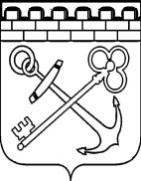 КОМИТЕТ ПО РАЗВИТИЮ МАЛОГО, СРЕДНЕГО БИЗНЕСАИ ПОТРЕБИТЕЛЬСКОГО РЫНКА ЛЕНИНГРАДСКОЙ ОБЛАСТИПРИКАЗ                                     ПРОЕКТОб утверждении методики формирования рейтинга перспективных объектов инвестиций по государственной программе Ленинградской области «Стимулирование экономической активности Ленинградской области», подпрограмме «Развитие малого, среднего предпринимательства и потребительского рынка Ленинградской области» В целях исполнения пункта 1.5 постановления Правительства Ленинградской области от 25 января 2019 года № 10 «Об утверждении положения о формировании и реализации адресной инвестиционной программы Ленинградской области и признании утратившими силу отдельных постановлений Правительства Ленинградской области», приказа Комитета финансов Ленинградской области от      1 апреля 2019 года № 18-02/19-08 «Об утверждении методических рекомендаций для органов исполнительной власти Ленинградской области по формированию рейтингов перспективных объектов инвестиций» п р и к а з ы в а ю: 1. Утвердить методику формирования рейтинга перспективных объектов инвестиций по государственной программе Ленинградской области «Стимулирование экономической активности Ленинградской области», подпрограмме «Развитие малого, среднего предпринимательства и потребительского рынка Ленинградской области» (далее – рейтинг перспективных объектов) согласно приложению. 2. В срок до 01 июня 2019 года сформировать рейтинг перспективных объектов.        3. Настоящий приказ вступает в силу с даты его подписания.        4. Контроль за исполнением настоящего приказа оставляю за собой.от «    »          2019 года№ ____Председатель комитетапо развитию малого, среднего бизнеса и потребительского рынка Ленинградской областиС. Нерушай